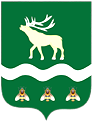 Российская Федерация Приморский крайДУМА ЯКОВЛЕВСКОГО МУНИЦИПАЛЬНОГО ОКРУГАПРИМОРСКОГО КРАЯРЕШЕНИЕ28 мая 2024 года                              с. Яковлевка                               № 325 - НПАО Положении о создании условий для оказания медицинской помощи населению на территории Яковлевского муниципального округаВ соответствии с Федеральным законом от 06.10.2003 № 131-ФЗ «Об общих принципах организации местного самоуправления в Российской Федерации», Законом Приморского края от 05.12.2022 № 247-КЗ «О Яковлевском муниципальном округе Приморского края», Уставом Яковлевского муниципального округа, в связи с созданием Яковлевского муниципального округа и необходимостью формирования нормативной правовой базы Яковлевского муниципального округа Дума Яковлевского муниципального округа РЕШИЛА:1. Утвердить Положение о создании условий для оказания медицинской помощи населению на территории Яковлевского муниципального округа (прилагается).2. Признать утратившим силу решение Думы Яковлевского муниципального района от 30.04.2013 № 857- НПА «О Положении о создании условий для оказания медицинской помощи населению на территории Яковлевского муниципального района в соответствии с территориальной программой государственных гарантий оказания гражданам Российской Федерации бесплатной медицинской помощи».3. Настоящее решение вступает в силу после его официального опубликования.  4. Опубликовать настоящее решение в газете «Сельский труженик» и разместить на официальном сайте Яковлевского муниципального округа в информационно-телекоммуникационной сети «Интернет».Председатель Думы Яковлевскогомуниципального округа                                                              Е.А. ЖивотягинГлава Яковлевскогомуниципального округа                                                               А.А. КоренчукПриложениеУТВЕРЖДЕНО
решением Думы Яковлевскогомуниципального округаот 28.05.2024 №  325- НПАПоложение о создании условий для оказания медицинской помощи населению на территории Яковлевского муниципального округа1. Общие положения1.1. Положение о создании условий для оказания медицинской помощи населению на территории Яковлевского муниципального округа разработано в соответствии с Федеральным законом от 06.10.2003 № 131-ФЗ «Об общих принципах организации местного самоуправления в Российской Федерации», Федеральным законом от 21.11.2011 № 323-ФЗ «Об основах охраны здоровья граждан в Российской Федерации», Законом Приморского края от 08.04.2011 
№ 750-КЗ «О здравоохранении в Приморском крае», а также территориальной программой государственных гарантий бесплатного оказания гражданам медицинской помощи и устанавливает полномочия органов местного самоуправления Яковлевского муниципального округа (далее – Яковлевский округ) в сфере создания условий для оказания медицинской помощи населению на территории Яковлевского округа в соответствии с территориальной программой государственных гарантий бесплатного оказания гражданам медицинской помощи (далее – создание условий для оказания медицинской помощи населению).1.2. Под созданием условий для оказания медицинской помощи населению понимается комплекс правовых, организационных, экономических, материально-финансовых, информационных мер, принимаемых органами местного самоуправления Яковлевского округа, включающий в себя:1) обеспечение транспортной доступности медицинских организаций и иных объектов инфраструктуры в сфере здравоохранения для всех групп населения, в том числе инвалидов и других групп населения с ограниченными возможностями передвижения, в рамках реализации полномочий по созданию условий для предоставления транспортных услуг населению и организации транспортного обслуживания населения на территории Яковлевского округа;2) создание и развитие инженерной инфраструктуры в соответствии с полномочиями, установленными законодательством;3) поддержание подъездных путей к медицинским организациям, расположенным на территории Яковлевского округа, в надлежащем техническом состоянии, в том числе ремонт и содержание таких дорог в соответствии с полномочиями, установленными законодательством;4 ) создание условий для развития сети аптечных организаций;5) сохранение права пользования медицинскими и фармацевтическими работниками медицинских организаций, подведомственных исполнительному органу государственной власти Приморского края, служебными жилыми помещениями;6) безвозмездное предоставление медицинским организациям имущества, находящегося в муниципальной собственности, в соответствии с законодательством;7) реализацию на территории Яковлевского округа мероприятий по профилактике заболеваний и формированию здорового образа жизни в соответствии с законодательством;8) реализацию на территории Яковлевского округа мероприятий, направленных на сохранение жизни и здоровья людей, создание благоприятных условий для осуществления трудовой деятельности работниками медицинских и фармацевтических организаций при возникновении чрезвычайных ситуаций санитарно-эпидемиологического, техногенного и природного характера;9) проведение санитарно-гигиенического просвещения населения и информирование населения о медико-санитарной обстановке в Яковлевском округе через средства массовой информации и информационно-телекоммуникационную сеть «Интернет»;10) иные меры, направленные на создание условий для оказания медицинской помощи населению.2. Полномочия органов местного самоуправления
Яковлевского округа по созданию условий 
для оказания медицинской помощи населению 2.1. Дума Яковлевского муниципального округа (далее – Дума округа):1) осуществляет нормативное правовое регулирование отношений в сфере создания условий для оказания медицинской помощи населению;2) утверждает решением о бюджете Яковлевского округа бюджетные ассигнования на реализацию мероприятий по созданию условий для оказания медицинской помощи населению на территории Яковлевского округа; 3) осуществляет иные полномочия в соответствии с федеральным законодательством, законодательством Приморского края, Уставом Яковлевского округа.2.2. Администрация Яковлевского муниципального округа (далее – Администрация округа):1) обеспечивает создание условий для оказания медицинской помощи населению в соответствии с территориальной программой государственных гарантий бесплатного оказания гражданам медицинской помощи;2) осуществляет разработку, финансирование и реализацию муниципальных программ в области охраны здоровья;3) осуществляет сбор информации о текущей ситуации, о тенденциях и проблемах, об объемах, качестве и доступности медицинской помощи населению Яковлевского округа в порядке, установленном Администрацией округа; 4) проводит социальные опросы по вопросам доступности и качества медицинской помощи населению в Яковлевском округе;5) осуществляет информирование населения Яковлевского округа, в том числе через средства массовой информации и информационно-телекоммуникационную сеть «Интернет», о возможности распространения социально значимых заболеваний и заболеваний, представляющих опасность для окружающих, на территории Яковлевского округа, осуществляемое на основе ежегодных статистических данных, а также информирование об угрозе возникновения и о возникновении эпидемий в соответствии с Законом Приморского края от 08.04.2011 № 750-КЗ «О здравоохранении в Приморском крае»;6) участвует в санитарно-гигиеническом просвещении населения и пропаганде донорства крови и (или) ее компонентов;7) участвует в реализации на территории Яковлевского округа мероприятий, направленных на спасение жизни и сохранение здоровья людей при чрезвычайных ситуациях, информирует население о медико-санитарной обстановке в зоне чрезвычайной ситуации и о принимаемых мерах;8) реализует на территории Яковлевского округа мероприятия по профилактике заболеваний и формированию здорового образа жизни в соответствии с Законом Приморского края от 08.04.2011 № 750-КЗ 
«О здравоохранении в Приморском крае»;9) предоставляет жилые помещения из муниципального жилищного фонда по договорам найма служебного жилого помещения в соответствии с действующим законодательством, в целях привлечения медицинских и фармацевтических работников для работы в медицинских организациях;10) осуществляет иные полномочия в соответствии с федеральным законодательством, законодательством Приморского края, Уставом Яковлевского округа, муниципальными нормативными правовыми актами, направленные на создание условий для оказания медицинской помощи населению.2.3. Администрация округа осуществляет взаимодействие с органами государственной власти, органами местного самоуправления других муниципальных образований, медицинскими организациями, общественными объединениями, должностными лицами, гражданами в целях обеспечения прав граждан в сфере охраны здоровья, в том числе повышения качества и доступности медицинской помощи населению. Такое взаимодействие может заключаться в следующем:1) участие в проведении информационно-разъяснительной работы среди населения по вопросам организации оказания медицинской помощи и лекарственного обеспечения, санитарно-противоэпидемиологических мер, защиты прав пациентов, иным вопросам в сфере охраны здоровья граждан;2) организация взаимодействия организаций всех форм собственности, расположенных на территории Яковлевского округа, с медицинскими организациями по вопросам проведения периодических и плановых медицинских осмотров, вакцинации и иных профилактических мероприятий;3) заключение соглашений между исполнительными органами государственной власти Приморского края и органами местного самоуправления Яковлевского округа;4) рассмотрение обращений граждан в соответствии с законодательством;5) сбор и анализ информации о текущей ситуации, о тенденциях и проблемах, об объемах, качестве и доступности медицинской помощи, об иных вопросах в сфере охраны здоровья в Яковлевском округе;6) иные формы взаимодействия.3. Финансовое обеспечениеФинансовое обеспечение мероприятий по созданию условий для оказания медицинской помощи населению на территории Яковлевского округа является расходным обязательством Яковлевского округа и осуществляется за счет средств местного бюджета и иных источников финансирования в соответствии с действующим законодательством Российской Федерации.